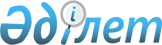 О требованиях к пакету документов для инициации проекта в рамках реализации цифровой повестки Евразийского экономического союза и форме паспорта такого проектаРешение Коллегии Евразийской экономической комиссии от 16 апреля 2019 года № 58
      В соответствии с пунктом 2 Решения Евразийского межправительственного совета от 1 февраля 2019 г. № 1 "О механизмах реализации проектов в рамках цифровой повестки Евразийского экономического союза" Коллегия Евразийской экономической комиссии решила: 
      1. Утвердить прилагаемые:
      требования к пакету документов для инициации проекта в рамках реализации цифровой повестки Евразийского экономического союза;
      форму паспорта проекта, реализуемого в рамках цифровой повестки Евразийского экономического союза. 
      2. Настоящее Решение вступает в силу по истечении 30 календарных дней с даты его официального опубликования. ТРЕБОВАНИЯ
к пакету документов для инициации проекта в рамках реализации цифровой повестки Евразийского экономического союза
      1. Настоящий документ разработан в соответствии с пунктом 2 Решения Евразийского межправительственного совета от 1 февраля 2019 г. № 1 "О механизмах реализации проектов в рамках цифровой повестки Евразийского экономического союза" и устанавливает требования к пакету документов для инициации проекта в рамках реализации цифровой повестки Евразийского экономического союза (далее – проект).
      2. В состав пакета документов для инициации проекта входят следующие документы: 
      а) бизнес-кейс – документ, описывающий, каким образом проект позволяет решать задачи, направленные на реализацию Основных направлений реализации цифровой повестки Евразийского экономического союза до 2025 года, утвержденных Решением Высшего Евразийского экономического совета от 11 октября 2017 г. № 12, включающий в себя следующие разделы: 
      краткое описание проекта; 
      цели проекта; 
      стратегическое соответствие (зависимость от других проектов и мероприятий, стратегические выгоды);
      потребители результатов проекта;
      проблемы и ожидаемые результаты;
      бизнес-модель;
      б) верхнеуровневый план мероприятий ("дорожная карта") – документ с описанием основных этапов реализации проекта с указанием сроков реализации, ожидаемых результатов и ответственных исполнителей;
      в) концептуальный проект – документ с описанием предлагаемого решения для достижения целей, выгод и эффектов проекта в рамках установленных требований и ограничений, включающий в себя следующие разделы: 
      краткое описание проекта;
      цели проекта;
      рамки проекта;
      ключевые результаты;
      описание архитектуры (архитектурные принципы, бизнес-архитектура, информационная архитектура, архитектура приложений, технологическая архитектура);
      аспекты безопасности;
      г) технико-экономическое обоснование – документ, содержащий расчет экономической целесообразности реализации проекта и техническую оценку предлагаемого проекта (с указанием источников финансирования (бюджетные и внебюджетные средства) и направлений расходования средств), включающий в себя следующие разделы:
      краткое описание проекта;
      цели проекта;
      анализ рынка;
      основные преимущества проекта;
      техническая оценка проекта;
      расчеты и оценка затрат, ресурсов, в том числе финансовых, эффектов и выгод проекта;
      рекомендации по проектному финансированию;
      д) описание продукта проекта – документ с описанием конечных результатов проекта с указанием сроков реализации;
      е) описание формы взаимодействия сторон в рамках реализации проекта – документ с описанием форм и процедур взаимодействия основных участников и заинтересованных сторон проекта. ФОРМА
паспорта проекта, реализуемого в рамках цифровой повестки Евразийского экономического союза ПАСПОРТ
проекта ____________________________________  (наименование проекта)
					© 2012. РГП на ПХВ «Институт законодательства и правовой информации Республики Казахстан» Министерства юстиции Республики Казахстан
				
      Председатель Коллегии   
Евразийской экономической комиссии

Т. Саркисян 
УТВЕРЖДЕНЫ
Решением Коллегии
Евразийской экономической
комиссии
от 16 апреля 2019 г. № 58УТВЕРЖДЕНА
Решением Коллегии
Евразийской экономической
комиссии
от 16 апреля 2019 г. № 58
Раздел
Содержание
1. Наименование проекта

2. Цели и ключевые результаты проекта

3. Целевые индикаторы и показатели результативности проекта

4. Рамки проекта

5. Допущения, ограничения, риски

6. Сроки реализации проекта

7. Распределение ролей и ответственности участников проекта (в том числе органов государственной власти государств – членов Евразийского экономического союза)

8. Отчеты по проекту (с указанием периодичности и сроков представления)

9. Право собственности

10. Источники (бюджетные, внебюджетные) и объемы финансирования